Додаток 12 до Публічної пропозиції АБ «УКРГАЗБАНК» на укладання договору комплексного банківського обслуговування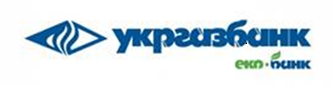 Примітки та пояснення зеленого кольору видаляються.КЛОПОТАННЯ ПРО ВНЕСЕННЯ ЗМІН ДО УМОВ ВКЛАДУ № 	Дата заповнення: Примірник Клопотання отримав:  ____________  ________________   __________________________________                                                                                                                     (дата)                       (підпис)                (Прізвище та ініціали ) АБ «УКРГАЗБАНК»  (далі – Банк)Дані Клієнта (далі – Вкладник)Дані Клієнта (далі – Вкладник)Дані Клієнта (далі – Вкладник)Дані Клієнта (далі – Вкладник)Дані Клієнта (далі – Вкладник)Дані Клієнта (далі – Вкладник)Повне найменуванняПовне найменування(зазначається повне і точне найменування юридичної особи / відокремленого підрозділу/прізвище, ім'я, по батькові  фізичної особи підприємця)(зазначається повне і точне найменування юридичної особи / відокремленого підрозділу/прізвище, ім'я, по батькові  фізичної особи підприємця)(зазначається повне і точне найменування юридичної особи / відокремленого підрозділу/прізвище, ім'я, по батькові  фізичної особи підприємця)(зазначається повне і точне найменування юридичної особи / відокремленого підрозділу/прізвище, ім'я, по батькові  фізичної особи підприємця)(зазначається повне і точне найменування юридичної особи / відокремленого підрозділу/прізвище, ім'я, по батькові  фізичної особи підприємця)Код ЄДРПОУ/Реєстраційний (обліковий) номер платника податків або реєстраційний номер облікової  картки платника податків (за наявності):Код ЄДРПОУ/Реєстраційний (обліковий) номер платника податків або реєстраційний номер облікової  картки платника податків (за наявності):Код ЄДРПОУ/Реєстраційний (обліковий) номер платника податків або реєстраційний номер облікової  картки платника податків (за наявності):Код ЄДРПОУ/Реєстраційний (обліковий) номер платника податків або реєстраційний номер облікової  картки платника податків (за наявності):Код ЄДРПОУ/Реєстраційний (обліковий) номер платника податків або реєстраційний номер облікової  картки платника податків (за наявності):Місцезнаходження:Місцезнаходження:Поштова адреса:Поштова адреса:ІПН (індивідуальний податковий номер платника податку на додану вартість)ІПН (індивідуальний податковий номер платника податку на додану вартість)ІПН (індивідуальний податковий номер платника податку на додану вартість)ІПН (індивідуальний податковий номер платника податку на додану вартість)Телефон/телефон-факсТелефон/телефон-факсТелефон/телефон-факсЕлектронна поштаЕлектронна поштаЕлектронна поштаПросимо змінити  умови Вкладу, залученого на підставі Договору №___________________ від ___.___.20__р.: < Якщо змінюються реквізити визначені Заявою на розміщення траншу додається наступний текст, в іншому випадку текст нижче видаляється>та Заяви на розміщення траншу №_____________ від _____._____.20___р. :< Обрати один, або декілька з запропонованих варіантів> Поповнити Вклад  Пролонгувати строк зберігання грошових коштів Змінити розмір процентної ставки  Змінити реквізити рахунку для розміщення та/або виплати процентів та суми Вкладу Встановити/скасувати право на Дострокове повернення Вкладу/частини Вкладу Інше ______________________________________________________________________________Сума поповнення _______________________   ___________________________________________________  ______________                                                                      (сума цифрами)                                                (сума прописом )                                                                                                                    ( валюта Вкладу)Дата поповнення	з ____________________    Номер рахунку для договірного списання Банком №  Пролонгований строк зберігання грошових коштів з ____.____.______ по ____.____.______ (включно)Сума грошових коштів на Депозитному рахунку з моменту пролонгації ___________________________________________________                                                                                                                                                                 (сума цифрами та прописом, валюта)  (мінімальний залишок : 1 000 гривень; 200 доларів США; 200 євро).Процентна ставка з моменту пролонгації:_________ % річних або під визначену на Сайті Банку ставку на дату пролонгації.< заповнюється за необхідності у випадку збільшення суми Вкладу в момент пролонгації >Сума грошових коштів для договірного списання в момент пролонгації:___________________________________________________                                                                                                                                                               (сума цифрами та прописом, валюта) < заповнюється за необхідності у випадку зменшення суми Вкладу в момент пролонгації >Сума грошових коштів для повернення в момент пролонгації__________________________________________________________________                                                                                                                                                               (сума цифрами та прописом, валюта) Здійснити виплату нарахованих процентів до дати пролонгації      так    ні Номер поточного рахунку для договірного списання/повернення грошових коштів/виплати  нарахованих процентів  в момент пролонгації№  . < додається в разі здійснення поповнення суми Вкладу  в момент пролонгації з рахунку в іншому банку> Зобов’язуємось перерахувати на Депозитний рахунок, зазначений у Договорі, грошові кошти в сумі __________ __________________                                                                                                                                                                                               (сума цифрами та прописом, валюта)в порядку визначеному Договором.Нова процентна ставка погоджена з Банком _______________% річних. Нові реквізити Рахунку для:        Розміщення коштів на Депозитному рахунку шляхом договірного списання Банком: №  ;<варіант обирається якщо вклад  в гривні, або якщо вклад в іноземній валюті та повернення коштів буде здійснюватись на рахунок відкритий в АБ «УКРГАЗБАНК» >      Виплати процентів в тому числі з моменту пролонгації: №   ;      Виплати суми Вкладу в тому числі з моменту пролонгації: №  ;< варіант обирається якщо вклад  в  іноземній валюті та повернення коштів буде здійснюватись на рахунок відкритий в іншому банку >      Виплати процентів та суми Вкладу в тому числі з моменту пролонгації:<якщо Клієнту скасовується  право здійснення дострокового повернення Вкладу в повній сумі/частини Вкладу >< для Вкладу «Класичний» >Сторони узгодили, що за Договором можливість дострокового повернення Вкладу не передбачена. < для Вкладу «Генеральний депозит» >Сторони узгодили, що за Договором можливість дострокового повернення частини Вкладу, або повернення Вкладу в повній сумі в тому числі з моменту пролонгації Договору не передбачена.< для Вкладу «Стандарт» >Сторони узгодили, що за Договором можливість дострокового повернення Вкладу/частини Вкладу не передбачена.<якщо Клієнту погоджено укладання договору з правом здійснення дострокового повернення Вкладу в повній сумі  обирається варіант в залежності від виду Вкладу >< для Вкладу «Класичний» >Сторони узгодили, що дострокове повернення Вкладу здійснюється на шостий банківський день з дати прийняття Банком відповідної заяви, при цьому проценти за весь строк зберігання грошових коштів перераховуються за зниженою ставкою із розрахунку: < для Вкладу «Генеральний депозит» >Сторони узгодили, що дострокове повернення частини Вкладу, або повернення Вкладу в повній сумі в тому числі з моменту пролонгації Договору здійснюється на третій банківський день з дати прийняття Банком відповідної заяви, при цьому проценти за весь строк зберігання грошових коштів перераховуються за зниженою процентною  ставкою на умовах: < для Вкладу «Стандарт» >Сторони узгодили, що дострокове повернення Вкладу/частини Вкладу: Здійснюється на _____ банківський день з дати прийняття Банком відповідної заяви, при цьому проценти за весь строк зберігання грошових коштів перераховуються за зниженою ставкою із розрахунку: < Обрати один, або декілька з запропонованих варіантів> Поповнити Вклад  Пролонгувати строк зберігання грошових коштів Змінити розмір процентної ставки  Змінити реквізити рахунку для розміщення та/або виплати процентів та суми Вкладу Встановити/скасувати право на Дострокове повернення Вкладу/частини Вкладу Інше ______________________________________________________________________________Сума поповнення _______________________   ___________________________________________________  ______________                                                                      (сума цифрами)                                                (сума прописом )                                                                                                                    ( валюта Вкладу)Дата поповнення	з ____________________    Номер рахунку для договірного списання Банком №  Пролонгований строк зберігання грошових коштів з ____.____.______ по ____.____.______ (включно)Сума грошових коштів на Депозитному рахунку з моменту пролонгації ___________________________________________________                                                                                                                                                                 (сума цифрами та прописом, валюта)  (мінімальний залишок : 1 000 гривень; 200 доларів США; 200 євро).Процентна ставка з моменту пролонгації:_________ % річних або під визначену на Сайті Банку ставку на дату пролонгації.< заповнюється за необхідності у випадку збільшення суми Вкладу в момент пролонгації >Сума грошових коштів для договірного списання в момент пролонгації:___________________________________________________                                                                                                                                                               (сума цифрами та прописом, валюта) < заповнюється за необхідності у випадку зменшення суми Вкладу в момент пролонгації >Сума грошових коштів для повернення в момент пролонгації__________________________________________________________________                                                                                                                                                               (сума цифрами та прописом, валюта) Здійснити виплату нарахованих процентів до дати пролонгації      так    ні Номер поточного рахунку для договірного списання/повернення грошових коштів/виплати  нарахованих процентів  в момент пролонгації№  . < додається в разі здійснення поповнення суми Вкладу  в момент пролонгації з рахунку в іншому банку> Зобов’язуємось перерахувати на Депозитний рахунок, зазначений у Договорі, грошові кошти в сумі __________ __________________                                                                                                                                                                                               (сума цифрами та прописом, валюта)в порядку визначеному Договором.Нова процентна ставка погоджена з Банком _______________% річних. Нові реквізити Рахунку для:        Розміщення коштів на Депозитному рахунку шляхом договірного списання Банком: №  ;<варіант обирається якщо вклад  в гривні, або якщо вклад в іноземній валюті та повернення коштів буде здійснюватись на рахунок відкритий в АБ «УКРГАЗБАНК» >      Виплати процентів в тому числі з моменту пролонгації: №   ;      Виплати суми Вкладу в тому числі з моменту пролонгації: №  ;< варіант обирається якщо вклад  в  іноземній валюті та повернення коштів буде здійснюватись на рахунок відкритий в іншому банку >      Виплати процентів та суми Вкладу в тому числі з моменту пролонгації:<якщо Клієнту скасовується  право здійснення дострокового повернення Вкладу в повній сумі/частини Вкладу >< для Вкладу «Класичний» >Сторони узгодили, що за Договором можливість дострокового повернення Вкладу не передбачена. < для Вкладу «Генеральний депозит» >Сторони узгодили, що за Договором можливість дострокового повернення частини Вкладу, або повернення Вкладу в повній сумі в тому числі з моменту пролонгації Договору не передбачена.< для Вкладу «Стандарт» >Сторони узгодили, що за Договором можливість дострокового повернення Вкладу/частини Вкладу не передбачена.<якщо Клієнту погоджено укладання договору з правом здійснення дострокового повернення Вкладу в повній сумі  обирається варіант в залежності від виду Вкладу >< для Вкладу «Класичний» >Сторони узгодили, що дострокове повернення Вкладу здійснюється на шостий банківський день з дати прийняття Банком відповідної заяви, при цьому проценти за весь строк зберігання грошових коштів перераховуються за зниженою ставкою із розрахунку: < для Вкладу «Генеральний депозит» >Сторони узгодили, що дострокове повернення частини Вкладу, або повернення Вкладу в повній сумі в тому числі з моменту пролонгації Договору здійснюється на третій банківський день з дати прийняття Банком відповідної заяви, при цьому проценти за весь строк зберігання грошових коштів перераховуються за зниженою процентною  ставкою на умовах: < для Вкладу «Стандарт» >Сторони узгодили, що дострокове повернення Вкладу/частини Вкладу: Здійснюється на _____ банківський день з дати прийняття Банком відповідної заяви, при цьому проценти за весь строк зберігання грошових коштів перераховуються за зниженою ставкою із розрахунку: < Обрати один, або декілька з запропонованих варіантів> Поповнити Вклад  Пролонгувати строк зберігання грошових коштів Змінити розмір процентної ставки  Змінити реквізити рахунку для розміщення та/або виплати процентів та суми Вкладу Встановити/скасувати право на Дострокове повернення Вкладу/частини Вкладу Інше ______________________________________________________________________________Сума поповнення _______________________   ___________________________________________________  ______________                                                                      (сума цифрами)                                                (сума прописом )                                                                                                                    ( валюта Вкладу)Дата поповнення	з ____________________    Номер рахунку для договірного списання Банком №  Пролонгований строк зберігання грошових коштів з ____.____.______ по ____.____.______ (включно)Сума грошових коштів на Депозитному рахунку з моменту пролонгації ___________________________________________________                                                                                                                                                                 (сума цифрами та прописом, валюта)  (мінімальний залишок : 1 000 гривень; 200 доларів США; 200 євро).Процентна ставка з моменту пролонгації:_________ % річних або під визначену на Сайті Банку ставку на дату пролонгації.< заповнюється за необхідності у випадку збільшення суми Вкладу в момент пролонгації >Сума грошових коштів для договірного списання в момент пролонгації:___________________________________________________                                                                                                                                                               (сума цифрами та прописом, валюта) < заповнюється за необхідності у випадку зменшення суми Вкладу в момент пролонгації >Сума грошових коштів для повернення в момент пролонгації__________________________________________________________________                                                                                                                                                               (сума цифрами та прописом, валюта) Здійснити виплату нарахованих процентів до дати пролонгації      так    ні Номер поточного рахунку для договірного списання/повернення грошових коштів/виплати  нарахованих процентів  в момент пролонгації№  . < додається в разі здійснення поповнення суми Вкладу  в момент пролонгації з рахунку в іншому банку> Зобов’язуємось перерахувати на Депозитний рахунок, зазначений у Договорі, грошові кошти в сумі __________ __________________                                                                                                                                                                                               (сума цифрами та прописом, валюта)в порядку визначеному Договором.Нова процентна ставка погоджена з Банком _______________% річних. Нові реквізити Рахунку для:        Розміщення коштів на Депозитному рахунку шляхом договірного списання Банком: №  ;<варіант обирається якщо вклад  в гривні, або якщо вклад в іноземній валюті та повернення коштів буде здійснюватись на рахунок відкритий в АБ «УКРГАЗБАНК» >      Виплати процентів в тому числі з моменту пролонгації: №   ;      Виплати суми Вкладу в тому числі з моменту пролонгації: №  ;< варіант обирається якщо вклад  в  іноземній валюті та повернення коштів буде здійснюватись на рахунок відкритий в іншому банку >      Виплати процентів та суми Вкладу в тому числі з моменту пролонгації:<якщо Клієнту скасовується  право здійснення дострокового повернення Вкладу в повній сумі/частини Вкладу >< для Вкладу «Класичний» >Сторони узгодили, що за Договором можливість дострокового повернення Вкладу не передбачена. < для Вкладу «Генеральний депозит» >Сторони узгодили, що за Договором можливість дострокового повернення частини Вкладу, або повернення Вкладу в повній сумі в тому числі з моменту пролонгації Договору не передбачена.< для Вкладу «Стандарт» >Сторони узгодили, що за Договором можливість дострокового повернення Вкладу/частини Вкладу не передбачена.<якщо Клієнту погоджено укладання договору з правом здійснення дострокового повернення Вкладу в повній сумі  обирається варіант в залежності від виду Вкладу >< для Вкладу «Класичний» >Сторони узгодили, що дострокове повернення Вкладу здійснюється на шостий банківський день з дати прийняття Банком відповідної заяви, при цьому проценти за весь строк зберігання грошових коштів перераховуються за зниженою ставкою із розрахунку: < для Вкладу «Генеральний депозит» >Сторони узгодили, що дострокове повернення частини Вкладу, або повернення Вкладу в повній сумі в тому числі з моменту пролонгації Договору здійснюється на третій банківський день з дати прийняття Банком відповідної заяви, при цьому проценти за весь строк зберігання грошових коштів перераховуються за зниженою процентною  ставкою на умовах: < для Вкладу «Стандарт» >Сторони узгодили, що дострокове повернення Вкладу/частини Вкладу: Здійснюється на _____ банківський день з дати прийняття Банком відповідної заяви, при цьому проценти за весь строк зберігання грошових коштів перераховуються за зниженою ставкою із розрахунку: Інші умови Інші умови Інші умови 3.1. Сторони погоджуються, що це Клопотання про внесення змін до умов вкладу за своєю юридичною силою прирівнюється до додаткової угоди до Договору банківського вкладу №_________________ від ___.____.20___р.3.2.  Інші умови розміщення Вкладу не змінені цим Клопотанням про внесення змін до умов вкладу залишаються без змін. 3.3. Це Клопотання про внесення змін до умов вкладу складене в двох оригінальних примірниках - по одному для кожної зі Сторін, які мають однакову юридичну силу, та вступає в силу з моменту його акцептування Банком. 3.1. Сторони погоджуються, що це Клопотання про внесення змін до умов вкладу за своєю юридичною силою прирівнюється до додаткової угоди до Договору банківського вкладу №_________________ від ___.____.20___р.3.2.  Інші умови розміщення Вкладу не змінені цим Клопотанням про внесення змін до умов вкладу залишаються без змін. 3.3. Це Клопотання про внесення змін до умов вкладу складене в двох оригінальних примірниках - по одному для кожної зі Сторін, які мають однакову юридичну силу, та вступає в силу з моменту його акцептування Банком. 3.1. Сторони погоджуються, що це Клопотання про внесення змін до умов вкладу за своєю юридичною силою прирівнюється до додаткової угоди до Договору банківського вкладу №_________________ від ___.____.20___р.3.2.  Інші умови розміщення Вкладу не змінені цим Клопотанням про внесення змін до умов вкладу залишаються без змін. 3.3. Це Клопотання про внесення змін до умов вкладу складене в двох оригінальних примірниках - по одному для кожної зі Сторін, які мають однакову юридичну силу, та вступає в силу з моменту його акцептування Банком. _________________________________                                  _________________________            ___________________________________(Посада керівника/найменування Вкладника)                                                (підпис)                                                                  (Прізвище та ініціали)                                                                                                                М.П. (за наявності)_________________________________                                  _________________________            ___________________________________(Посада керівника/найменування Вкладника)                                                (підпис)                                                                  (Прізвище та ініціали)                                                                                                                М.П. (за наявності)_________________________________                                  _________________________            ___________________________________(Посада керівника/найменування Вкладника)                                                (підпис)                                                                  (Прізвище та ініціали)                                                                                                                М.П. (за наявності)Відмітки банкуВідмітки банкуВідмітки банкуКлопотання про внесення змін до умов вкладу акцептоване БанкомКлопотання про внесення змін до умов вкладу відхилено БанкомКлопотання про внесення змін до умов вкладу відхилено Банком«__» ______________________ 20___ р.Нова процентна ставка погоджена з Банком _______________% річнихПогоджена процентна ставка з моменту пролонгації:______ % річнихІнше ____________________________________________________ПІБ ____________________________________________________________________(підпис)Посада відповідального виконавця Банку, який отримав Клопотання  ______________________________________________Відбиток штампа Банку«__» ______________________ 20___ р.Причина відхилення Клопотання про внесення змін до умов вкладу______________________________________________________________________________________________________________________________________________________________________________ПІБ _______________________________________________________________________(підпис)Посада відповідального виконавця Банку, який отримав Клопотання  ______________________________________________Відбиток штампа Банку«__» ______________________ 20___ р.Причина відхилення Клопотання про внесення змін до умов вкладу______________________________________________________________________________________________________________________________________________________________________________ПІБ _______________________________________________________________________(підпис)Посада відповідального виконавця Банку, який отримав Клопотання  ______________________________________________Відбиток штампа БанкуКерівник (уповноважена керівником особа)                                     ____________________ ____________________________                                                                                                                                                   (підпис)                                     (Прізвище та ініціали)                                                                                                                                          М.П.Керівник (уповноважена керівником особа)                                     ____________________ ____________________________                                                                                                                                                   (підпис)                                     (Прізвище та ініціали)                                                                                                                                          М.П.Керівник (уповноважена керівником особа)                                     ____________________ ____________________________                                                                                                                                                   (підпис)                                     (Прізвище та ініціали)                                                                                                                                          М.П.Назва установи банку: ____________________Назва установи банку: ____________________Місцезнаходження установи банку: ___________________